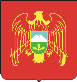 Къэбэрдей-Балъкъэр Республикэм и Шэджэм районным Лашынкъей къуажэм и щIыпIэ самоуправленэКъабарты-Малкъар Республиканы Чегем району Лечинкай элини жер-жерли   самоуправлениясыМестное самоуправление сельского поселения Лечинкай Чегемского муниципального  района Кабардино-Балкарской РеспубликиРЕШЕНИЕ № 24УНАФЭ       № 24БЕГИМ       № 24« 30 » марта  2017  г.					         с.п. ЛечинкайО внесении изменений и дополнений в Устав сельского поселения ЛечинкайЧегемского муниципального районаКабардино-Балкарской Республики,утвержденный решением Совета местного самоуправлениясельского поселения Лечинкай  от 29.11.2015 г.  № 98В соответствии с Федеральным законом от 6 октября 2003 года № 131-ФЗ и  в соответствии с частью 1 и 2 Ст.25 ФЗ «Об общих принципах организации местного самоуправления в Российской Федерации», Федеральным законом от 28.12.2016г. №465-ФЗ «О внесении изменений в отдельные законодательные акты Российской Федерации в части совершенствования государственного регулирования организации отдыха и оздоровления детей», Федеральным законом от 28.12.2016г. №494-ФЗ «О внесении изменений в отдельные законодательные акты Российской Федерации», местного самоуправления сельского поселения Лечинкай решает:1.Внести в Устав сельского поселения Лечинкай Чегемского муниципального района Кабардино-Балкарской Республики, утвержденный решением Совета местного самоуправления сельского поселения Лечинкай  от 29.11.2015 г.  № 98, следующие изменения и дополнения:Пункт 1 части 3 статьи 21 изложить в следующей редакции:  «1) Проект Устава сельского поселения Лечинкай  Чегемского муниципального района, а также  проект муниципального нормативного – правового акта о внесении изменений и дополнений в данный Устав, кроме случаев, когда в Устав сельского поселения Лечинкай  Чегемского муниципального района вносятся изменения в форме точного воспроизведения положении Конституции Российской Федерации, федеральных законов, конституции (Устава)  или законов Кабардино- Балкарской Республики в целях приведения данного Устава в соответствие с этими нормативными правовыми актами»;  1.2.Часть 6 статьи 35 изложить в следующей редакции:«В случае досрочного прекращения полномочий главы сельского поселения Лечинкай, либо применения к нему по решению суда мер процессуального принуждения в виде заключения под стражу или временного отстранения от должности его полномочия временно исполняет  уполномоченный муниципальный служащий местной администрации сельского поселения, определяемый в соответствии с Уставом сельского поселения Лечинкай»;1.3. Часть 2 статьи 46 изложить в следующей редакции:«Проект Устава сельского поселения, проект муниципального правового акта о внесении изменений и дополнений в Устав не позднее чем за 30 дней до дня рассмотрения вопроса о принятии Устава, внесении изменений и дополнений в Устав подлежат официальному опубликованию (обнародованию) с одновременным опубликованием (обнародованием) установленного Советом местного самоуправления сельского поселения Лечинкай порядка учета предложений по проекту указанного Устава, проекту указанного муниципального правового акта, а также порядка участия граждан в его обсуждении. Не требуется официальное опубликование (обнародование) порядка учета предложений по проекту муниципального правового акта о внесении изменений и дополнений в Устав, а также порядка участия граждан в его обсуждении в случае, когда в Устав вносятся изменения в форме точного воспроизведения положений Конституции Российской Федерации, федеральных законов, конституции или законов Кабардино-Балкарской Республики в целях приведения данного Устава в соответствие с этими нормативными правовыми актами»;1.4.Часть 4 статьи 46 изложить в следующей редакции:«Устав, муниципальный правовой акт о внесении изменений и дополнений в Устав подлежат государственной регистрации в Управлении Министерства юстиции РФ по КБР, в сфере регистрации уставов муниципальных образований в порядке, установленном федеральным законом. Основаниями для отказа в государственной регистрации устава муниципального образования, муниципального правового акта о внесении изменений и дополнений в устав муниципального образования могут быть:1) противоречие устава, муниципального правового акта о внесении изменений и дополнений в Устав Конституции Российской Федерации, федеральным законам, принимаемым в соответствии с ними конституциям (уставам) и законам КБР;2) нарушение установленного настоящим Федеральным законом порядка принятия устава, муниципального правового акта о внесении изменений и дополнений в Устав;3) наличие в Уставе, муниципальном правовом акте о внесении изменений и дополнений в Устав коррупциогенных факторов.Отказ в государственной регистрации Устава, муниципального правового акта о внесении изменений и дополнений в Устав, а также нарушение установленных сроков государственной регистрации Устава, муниципального правового акта о внесении в Устав изменений и дополнений могут быть обжалованы гражданами и органами местного самоуправления в уполномоченный федеральный орган исполнительной власти в сфере регистрации уставов муниципальных образований, а также в судебном порядке»;1.5.Статью 46 дополнить частью 7 следующего содержания:«Приведение Устава в соответствие с федеральным законом, законом Кабардино-Балкарской Республики осуществляется в установленный этими законодательными актами срок. В случае, если федеральным законом, законом Кабардино-Балкарской Республики указанный срок не установлен, срок приведения устава в соответствие с федеральным законом, законом Кабардино-Балкарской Республики определяется с учетом даты вступления в силу соответствующего федерального закона, закона Кабардино-Балкарской Республики, необходимости официального опубликования (обнародования) и обсуждения на публичных слушаниях проекта муниципального правового акта о внесении изменений и дополнений в Устав, учета предложений граждан по нему, периодичности заседаний Совета местного самоуправления сельского поселения Лечинкай, сроков государственной регистрации и официального опубликования (обнародования) такого муниципального правового акта и не должен превышать шесть месяцев».1.6. Исключить из Устава сельского поселения Лечинкай  статью 18 «Сход граждан, осуществляющий полномочия Совета местного самоуправления с.п. Лечинкай». 2. Опубликовать настоящее Решение на сайте администрации с.п. Лечинкай.Глава сельского поселенияЛечинкай                                                                            Х.Хагажеев